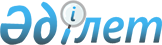 О дополнительном регламентировании порядка проведения собраний, митингов, шествий, пикетов и демонстраций на территории Шортандинского района
					
			Утративший силу
			
			
		
					Решение Шортандинского районного маслихата Акмолинской области от 17 августа 2016 года № С-7/4. Зарегистрировано Департаментом юстиции Акмолинской области 14 сентября 2016 года № 5525. Утратило силу решением Шортандинского районного маслихата Акмолинской области от 29 июня 2020 года № С-60/3
      Сноска. Утратило силу решением Шортандинского районного маслихата Акмолинской области от 29.06.2020 № С-60/3 (вводится в действие со дня официального опубликования).

      Примечание РЦПИ.

      В тексте документа сохранена пунктуация и орфография оригинала.

      В соответствии со статьей 10 Закона Республики Казахстан от 17 марта 1995 года "О порядке организации и проведения мирных собраний, митингов, шествий, пикетов и демонстраций в Республике Казахстан", подпунктом 15) статьи 6 Закона Республики Казахстан от 23 января 2001 года "О местном государственном управлении и самоуправлении в Республике Казахстан", Шортандинский районный маслихат РЕШИЛ:

      1. Дополнительно регламентировать порядок проведения собраний, митингов, шествий, пикетов и демонстраций на территории Шортандинского района согласно приложению.

      2. Настоящее решение вступает в силу со дня государственной регистрации в Департаменте юстиции Акмолинской области и вводится в действие со дня официального опубликования.
      "СОГЛАСОВАНО"
      "17" 08 г. Дополнительный порядок проведения собраний, митингов, шествий, пикетов и демонстраций на территории Шортандинского района
      1. Местами проведения митингов и собраний на территории Шортандинского района определить:

      1) поселок Шортанды, площадь перед парком имени Шауали Рахимжанова;

      2) поселок Шортанды, площадь перед районным Домом культуры, улица Александра Пушкина, 20.

      2. Для проведения шествий и демонстраций на территории Шортандинского района определить следующие маршруты:

      1) поселок Шортанды, от районного Дома культуры до парка имени Шауали Рахимжанова, по улицам Александра Пушкина, Абылай хана, 30 лет Победы;

      2) поселок Шортанды, от пересечения улиц 30 лет Победы и Феликса Дзержинского до районного Дома культуры, по улицам 30 лет Победы, Абылай хана, Александра Пушкина.

      3. В местах проведения собраний, митингов, шествий, пикетов и демонстраций не допускается:

      1) распитие алкогольных напитков, употребление наркотических средств, психотропных веществ, их аналогов, прекурсоров;

      2) использование транспарантов, лозунгов, иных материалов (визуальных, аудио/видео), а также публичные выступления, содержащие призывы к нарушению общественного порядка, совершению преступлений, оскорблений в адрес кого бы то ни было.

      4. В целях обеспечения общественного порядка и безопасности участников пикета допускается проведение в один и тот же день и время, на одном и том же объекте не более трех одиночных пикетов. Участники различных одиночных пикетов располагаются друг относительно друга на расстоянии не менее 50 метров или находятся в пределах прямой видимости.

      5. При пикетировании разрешается:

      1) стоять, сидеть у пикетируемого объекта;

      2) использовать средства наглядной агитации;

      3) выкрикивать краткие лозунги, слоганы по теме пикета.

      6. В случае получения отказа от акимата Шортандинского района в проведении собрания, митинга, шествия, пикета и демонстрации или когда состоялось решение о его запрещении, уполномоченные (организаторы) незамедлительно принимают меры по отмене всех подготовительных мероприятий и по надлежащему оповещению об этом потенциальных участников.
					© 2012. РГП на ПХВ «Институт законодательства и правовой информации Республики Казахстан» Министерства юстиции Республики Казахстан
				
      Председатель сессии
районного маслихата

А.Кожамсеитов

      Секретарь
районного маслихата

Д.Отаров

      Аким Шортандинского района

Г.Садвокасова
Приложение
к решению Шортандинского
районного маслихата
от 17 августа 2016 года
№ С-7/4